Equipe pédagogiqueAnnée scolaire 2021 / 2022Cycle 1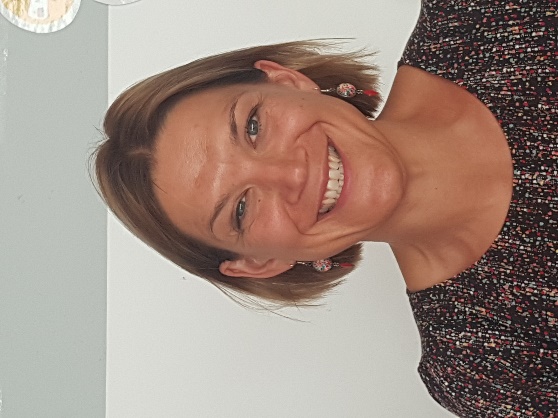 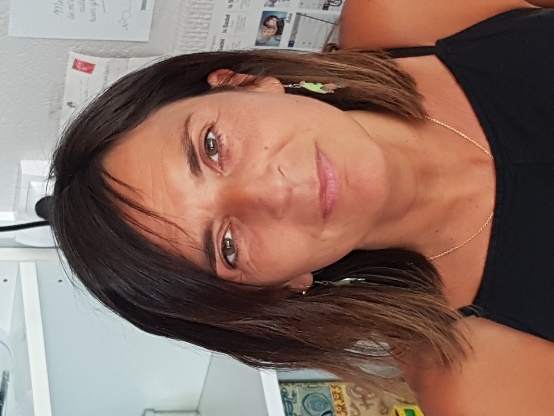 Fabienne Mossard : enseignante  Anna Patarra Fonseca : ASEMClasse de PS/MS 1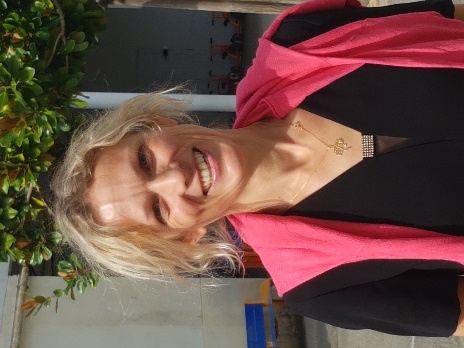 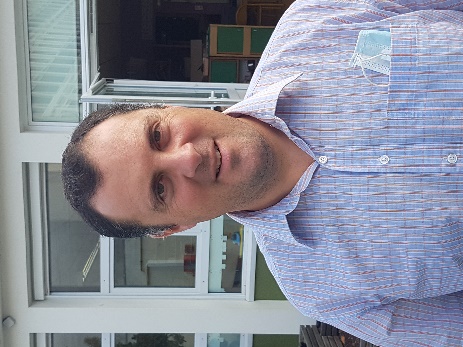 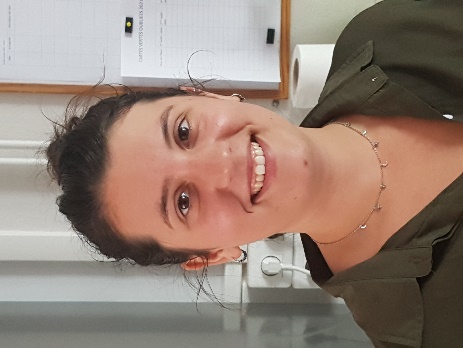 Céline Lejeune et Charles Edouard de Monti : enseignants  Hélène Denis : ASEMClasse de PS/MS 2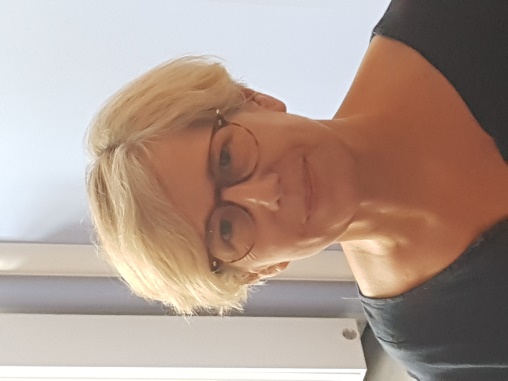 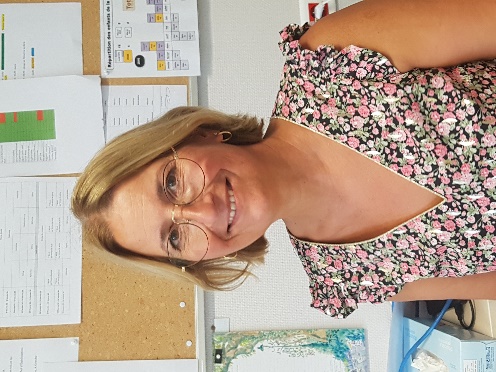 Katherine Broutin : enseignante  Carole Mainguy : ASEMClasse de MS/GS 1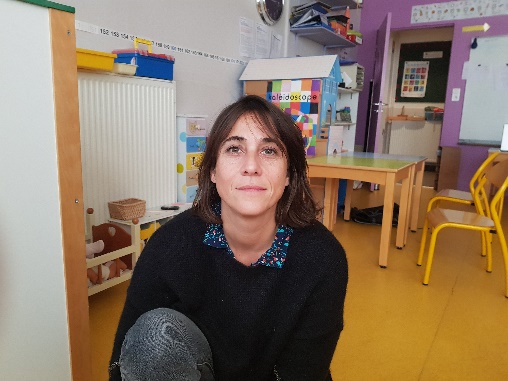 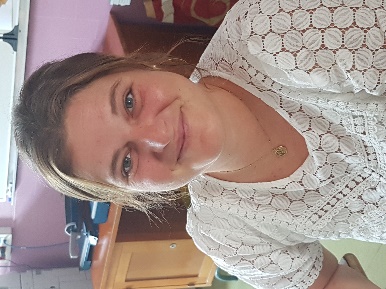 Marie-Noëlle Rigaud : enseignante                   Clémentine Auseur : ASEMClasse de MS/GS 2 Cycle 2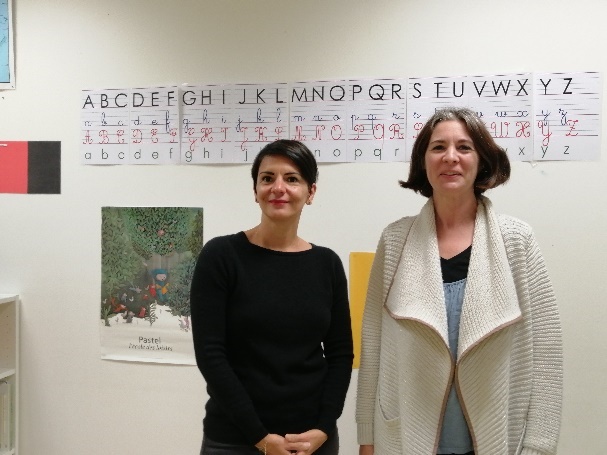 Classe de CP : Audrey Gonidec et Chrystèle Couëffard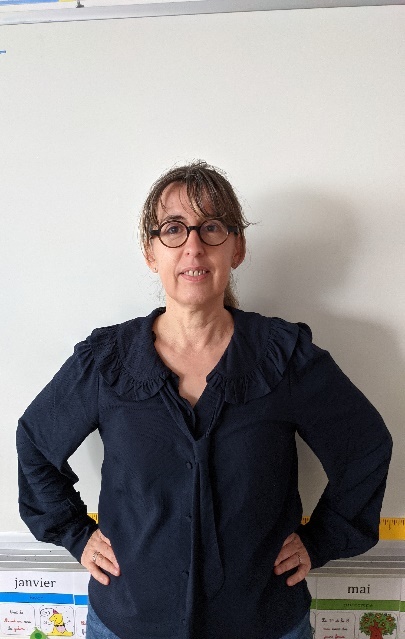 Classe de CP/CE1 : Valérie Leroy Le Garrec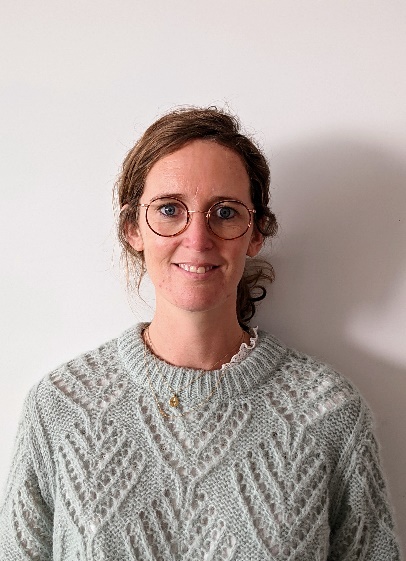 Classe de CE1/CE2 : Céline Cousin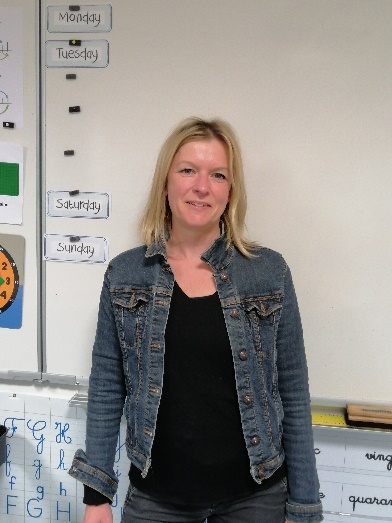 Classe de CE2 : Stéphanie DuclosCycle 3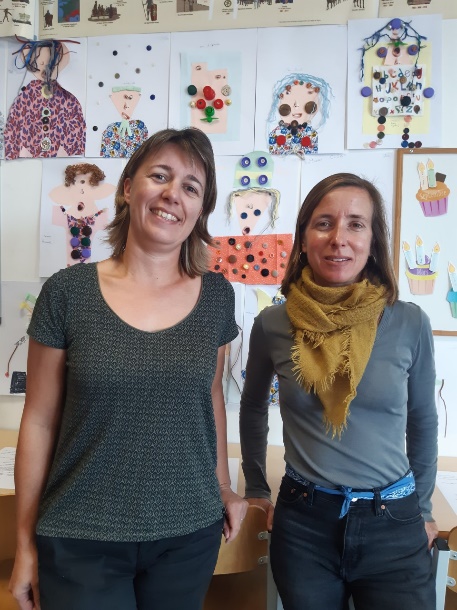 Classe de CM1 : Virginie Ponthou et Marie Rouxel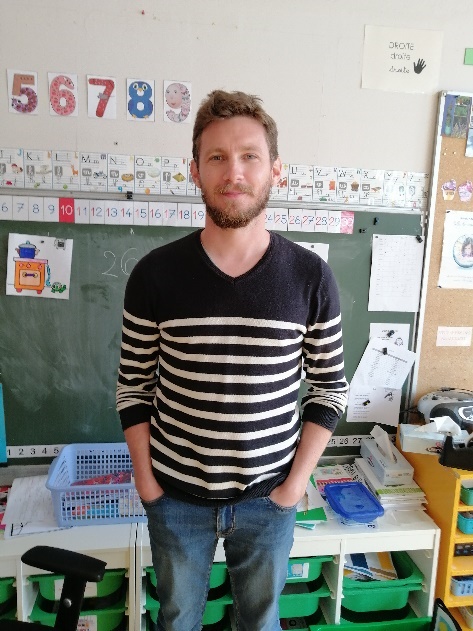 Classe de CM1/CM2 : Julien Lucas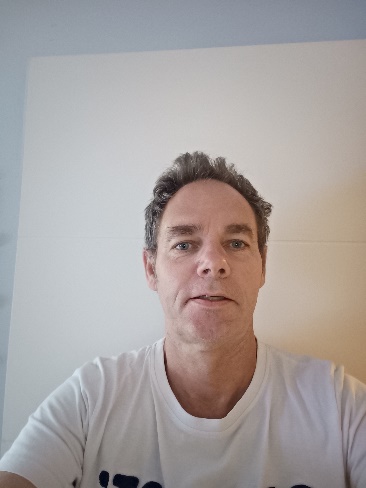 Classe de CM2 : Olivier Guiard